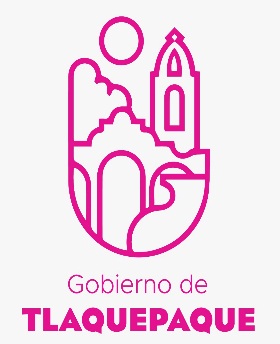 Dirección General ComunicaciónSocial y AnálisisEstratégicoInforme MensualCualitativoJunio2022Área de informaciónBOLETINES GENERADOS: MES DE JUNIO - 37NOTAS DE REPORTES EN MEDIOS DE COMUNICACIÓN  DISEÑOS A SOLICITUD DE LAS  DEPENDENCIAS DEL MES DE JUNIOÁrea de Foto y VideoTemas de eventos: Programas SocialesSesiones de AyuntamientoRuedas de prensa y entrevistas.Recorridos y visitas a colonias.Obras Eventos culturales, educativos, deportivos, sociales, políticos y de seguridad.ReunionesSesiones de consejos municipalesConferencias y foros.Lo que se registra en video se archiva como testigo, edición o publicación de las acciones del Ayuntamiento de Tlaquepaque.CampañaVideo: Área de monitoreo  NOTAS DEL MES DE JUNIO DEL 2022101/06/2022Supervisan obras de red de agua potable y parque en Tlaquepaque202/06/2022Tlaquepaque impulsa acciones que promueven los derechos humanos de la niñez, a través del Cabildo Infantil 2022.302/06/2022Gobierno de Tlaquepaque aprueba decreto de reforma a los artículos 15, 35 y 50 de la Construcción Policía del Estado de Jalisco 403/06/2022Tlaquepaque continúa sumando esfuerzos e impulsando acciones para prevenir, atender y erradicar la violencia contra las mujeres503/06/2022Reciben primeras obras del Premio Nacional de la Cerámica en Tlaquepaque604/06/2022Tlaquepaque mantiene acciones preventivas contra el dengue705/06/2022Realizan carrera 5k por la Juventud 2022 en Tlaquepaque806/06/2022Tlaquepaque entrega apoyos de 2x1 por la Educación a escuelas907/06/2022Anuncian convocatoria para reconocer a jóvenes destacados 1008/06/2022Entregan vialidades en Parques Tlaquepaque y el Tapatío por un monto de casi un millón de pesos1109/06/2022Relación de servicios por lluvia matutina1209/06/2022Presentan exhibición de deportes adaptados en Tlaquepaque1312/06/2022Tlaquepaque realizará campaña de esterilización de Perros Callejeros en San Martin de las Flores1413/06/2022Capacitan a servidores públicos de Tlaquepaque en materia de aguas residuales1514/06/2022Presenta Citlalli Amaya la Feria de San  Pedro Tlaquepaque 20221614/06/2022Firma Tlaquepaque convenio con IPAi para impulsar la innovación en el municipio1715/06/2022Salvan Bomberos de Tlaquepaque vida de mujer en crisis al querer saltar de un puente1815/06/2022Entregan en San Martin de las Flores  nuevas patrullas para continuar reforzando la seguridad de las y los tlaquepaquenses1916/06/2022Promueve Tlaquepaque 300 becas de tratamiento de desintoxicación y presentan línea de atención en crisis2016/06/2022Presenta Tlaquepaque el 201 Aniversario de la Independencia de la Nueva Galicia2117/06/2022 Entrega Tlaquepaque obra de rehabilitación de vialidades en Artesanos2217/06/2022Tlaquepaque trabaja en disminuir la proliferación animal2319/06/2022Color, música y diversión se vivió en el desfile inaugural de la Feria de San Pedro Tlaquepaque 20222420/06/2022Entrega Tlaquepaque 27 vehículos nuevos al servicio de la ciudadanía2521/06/2022Continua Tlaquepaque reforzando lo operatividad y cobertura de los servicios públicos de seguridad y aseo2622/06/2022Entrega Tlaquepaque uniformes y mobiliario a personal del Rastro Municipal2722/06/2022Controlan incendio en bodega farmacéutica2824/06/2022Inauguran exposición de artesanías FONART, en el Centro de Atención al Turista en Tlaquepaque.2924/06/2022Presentación de las categorías que participan en el Premio Nacional de la Cerámica 3025/06/2022Entregan edición 45 del Premio Nacional de la Cerámica3127/06/2022Tlaquepaque promueve la reconstrucción del tejido social en Las Juntas3227/06/2022Consolidar Tlaquepaque como un municipio con igualdad de oportunidades: PDyG 2022-20243328/06/2022Apoya Tlaquepaque a Cruz Roja en Colecta Anual3428/06/2022Refuerzan presencia policial de zona sur de municipio3529/06/2022Invita Tlaquepaque a canjear armas por aparatos electrodomésticos3630/06/2022Celebra Tlaquepaque la trigésima sexta graduación del programa DARE3730/06/2022Todo listo para el Medio Maratón y 5k “Contra las Adicciones” Tlaquepaque 2022TOTAL DE ENTREVISTAS POR MEDIO DE COMUNICACIÓN DEL MES DE JUNIO12ATENDIDOS29EN SEGUIMIENTO6DERIVADOS11TOTAL DE REPORTES46TOTAL 37Fotos publicadas en Flicker:1359Fotos de archivo: 3207VIDEOS JUNIO  202201-06-22  Fotografía "Transicionarte"01-06-22 Instalación del Sistema  municipal de Prevención y atención a violencias contra las Mujeres01-06-22 Verónica Delgadillo- UNITEC- Conferencia LUCHAS COMO NIÑA02-06-22 Entrega de obra de cocina en Desarrollo de la Comunidad02-06-22 Sesión de Ayuntamiento02-06-22 Sesión Infantil03-06-22  Entrega de vehículos DENGUE- Gobierno del Estado03-06-22  Recorrido  Inspección- colonia - derrumbe de una barda por lluvias06-06-22 Clínica06-06-22 Programa  "2X1 por la educación" 07-06-22 Arranque operaciones escuadrón canino K9- Seguridad Publica07-06-22 Rueda de Prensa Premio a la Juventud08-06-22 Entrega de obra instalación de asfalto Parques de Tlaquepaque 08-06-22 Inauguración de empedrado y banquetas - El Tapatía09-06-22 a Ciegas 09-06-22 Aspectos calles después de lluvia- Zona centro10-06-22  Gala Sinfónica Eleganza Extravaganza- Orquesta Filarmónica. Dir. Alberto de Loza 10-06-22 Turismo inclusivo- Deporte-11-06-22 Gastronomía13-06-22  Medio Ambiente- Curso 13-06-22 Clausura y entrega de constancias de LOS DERECHOS HUMANOS EN LA FUNCIÓN POLICIAL14-06-22 Bacheo en las juntas14-06-22 Rueda de prensa FIESTAS DE JUNIO San pedro Tlaquepaque14-06-22 Visita al Jardín de niños  Margarita Maza  de Juárez15-06-22 - aspectos calle  Av. Adolf Horn. y aspectos calle Privada Ermita obra en proceso15-06-22 Entrega de Obra de Empedrado zampeado en15-06-22 Lanzamiento Sistema de becas de tratamientos contra las adicciones16-06-22 Reunión con el presidente del SUTAJ -sobre las ligas de Béisbol16-06-22 Sesión del Consejo de Valoración Catastral16-06-22 Sesión Solemne de la Proclamación de la Nueva Galicia16-06-22 Simulacro  Protección Civil- Aniversario 26 años de Protección Civil y Bomberos de Tlaquepaque16-06-22 Toma de Protesta del Voluntariado del DIF17-06-22  Campaña de esterilización organizado por Salud Animal17-06-22 Aspectos de calles con pozos. baches17-06-22 Entrega de despensas colonia Las Juntas17-06-22 Rastro municipal 17-06-22 Ceremonia de Graduación de Educación Básica INEA19-06-22 Desfile Inaugural de las FIESTAS DE JUNIO 202220-06-22  Sesión SIPINNA 20-06-22 Conversatorio con empresas de turismo  LGTB20-06-22 Entrega de vehículos a diferentes dependencias21-06-22 Entrega de patrullas en Delegación de Tateposco21-06-22 Entrega de uniformes a Rastro Municipal22-06-22 Entrega de patrullas en Santa María Tequepexpan22-06-22 Incendio en bodega farmacéutica  MAVER- Protección Civil y Bomberos22-06-22 recorrido por calles - Cerro del Cuatro- por 8 de Julio 23-06-22 Firma de convenio con ISSSTE para las Caravanas de Salud24-06-22  Inauguración de FONART en Tlaquepaque24-06-22 Evento DIF - Asistencia Social entrega de cheques - Gob Edo- 24-06-22 Premio Nacional de la Cerámica27 06-22 Entrega da patrullas en Las Juntas27-06-22 Arranque de la colecta de la Cruz Roja 27-06-22 Entrega de Instrumentos musicales en la casa de la Cultura de Las Juntas27-06-22 Sesión de la Comisión de Promoción Cultural27-06-22 Sesión de COPLADEMUN 27-06-22 Sesión de la Comisión de Asuntos Metropolitanos27-06-22 Sesión de la Comisión de Seguridad Publica28-06-22 Entrega de instrumentos a Casa de la Cultura de Santa Anita28-06-22 Entrega de patrullas en Santa Anita28-06-22 MOJONERA MEDIOMEDIOMEDIOMEDIOPOSITIVANEGATIVAINFORMATIVA TOTALCANAL 10CANAL 10CANAL 10CANAL 106722594TWITTERTWITTERTWITTERTWITTER5824991TV AZTECA TV AZTECA TV AZTECA TV AZTECA 5317676TELEVISATELEVISATELEVISATELEVISA49227781150 NOTISISTEMA1150 NOTISISTEMA1150 NOTISISTEMA1150 NOTISISTEMA2871146DIARIO DIARIO DIARIO DIARIO 247637MURALMURALMURALMURAL238738MILENIOMILENIOMILENIOMILENIO22773691.9 FM 91.9 FM 91.9 FM 91.9 FM 226331JALISCO TV JALISCO TV JALISCO TV JALISCO TV 15217RADIO DKRADIO DKRADIO DKRADIO DK144725EL OCCIDENTALEL OCCIDENTALEL OCCIDENTALEL OCCIDENTAL1313CANAL 6CANAL 6CANAL 6CANAL 612211591.5 FM 91.5 FM 91.5 FM 91.5 FM 819EL INFORMADOREL INFORMADOREL INFORMADOREL INFORMADOR5139LA CRONICA LA CRONICA LA CRONICA LA CRONICA 5381010 AM 1010 AM 1010 AM 1010 AM 516MEGANOTICIAS MEGANOTICIAS MEGANOTICIAS MEGANOTICIAS 426TELEDIARIO TELEDIARIO TELEDIARIO TELEDIARIO 415W RADIO W RADIO W RADIO W RADIO 33PUBLIMETRO PUBLIMETRO PUBLIMETRO PUBLIMETRO 213ADN 40ADN 40ADN 40ADN 40246CANAL 44CANAL 44CANAL 44CANAL 44213QUADRATIN QUADRATIN QUADRATIN QUADRATIN 224100.3 FM 100.3 FM 100.3 FM 100.3 FM 11101.1 FM 101.1 FM 101.1 FM 101.1 FM 112820 AM 820 AM 820 AM 820 AM 112INDIGO INDIGO INDIGO INDIGO 123CONCIENCIA PÚBLICACONCIENCIA PÚBLICACONCIENCIA PÚBLICACONCIENCIA PÚBLICA1189.5 FM 89.5 FM 89.5 FM 89.5 FM 11HERALDOHERALDOHERALDOHERALDO11TOTAL TOTAL TOTAL TOTAL 44614084670LAS NOTAS PUBLICADAS SON DE LAS DEPENDENCIAS COMO:LAS NOTAS PUBLICADAS SON DE LAS DEPENDENCIAS COMO:LAS NOTAS PUBLICADAS SON DE LAS DEPENDENCIAS COMO:LAS NOTAS PUBLICADAS SON DE LAS DEPENDENCIAS COMO:LAS NOTAS PUBLICADAS SON DE LAS DEPENDENCIAS COMO:LAS NOTAS PUBLICADAS SON DE LAS DEPENDENCIAS COMO:LAS NOTAS PUBLICADAS SON DE LAS DEPENDENCIAS COMO:DEPENDENCIADEPENDENCIADEPENDENCIADEPENDENCIAPOSITIVASNEGATIVASINFORMATIVA TOTALPROTECCION CIVILPROTECCION CIVILPROTECCION CIVILPROTECCION CIVIL1275132H. AYUNTAMIENTO DE TLQ.H. AYUNTAMIENTO DE TLQ.H. AYUNTAMIENTO DE TLQ.H. AYUNTAMIENTO DE TLQ.115143159SERVICIOS MEDICOSSERVICIOS MEDICOSSERVICIOS MEDICOSSERVICIOS MEDICOS9898SEGURIDAD PÚBLICASEGURIDAD PÚBLICASEGURIDAD PÚBLICASEGURIDAD PÚBLICA7312036229SERVICIOS PUBLICOS SERVICIOS PUBLICOS SERVICIOS PUBLICOS SERVICIOS PUBLICOS 129324ALCALDESAALCALDESAALCALDESAALCALDESA111113OBRAS OBRAS OBRAS OBRAS 819PAVIMENTOS PAVIMENTOS PAVIMENTOS PAVIMENTOS 134DESARROLLO ECONOMICO DESARROLLO ECONOMICO DESARROLLO ECONOMICO DESARROLLO ECONOMICO 11REGIDOR MALDONADO REGIDOR MALDONADO REGIDOR MALDONADO REGIDOR MALDONADO 11TOTAL TOTAL TOTAL TOTAL 44614084670Y LOS TEMAS MAS RELEVANTES FUERON:Y LOS TEMAS MAS RELEVANTES FUERON:Y LOS TEMAS MAS RELEVANTES FUERON:Y LOS TEMAS MAS RELEVANTES FUERON:Y LOS TEMAS MAS RELEVANTES FUERON:TEMATEMATEMATEMAPOSITIVA NEGATIVASINFORMATIVA TOTALSERVICIOS PUBLICOSSERVICIOS PUBLICOSSERVICIOS PUBLICOSSERVICIOS PUBLICOS20194214SEGURIDADSEGURIDADSEGURIDADSEGURIDAD6912036225LLUVIAS LLUVIAS LLUVIAS LLUVIAS 647273FERIA TLAQFERIA TLAQFERIA TLAQFERIA TLAQ33134APOYOS APOYOS APOYOS APOYOS 1313CANJE DE ARMAS CANJE DE ARMAS CANJE DE ARMAS CANJE DE ARMAS 1212PREMIO NAC. DE LA CERAMICA PREMIO NAC. DE LA CERAMICA PREMIO NAC. DE LA CERAMICA PREMIO NAC. DE LA CERAMICA 1111OBRASOBRASOBRASOBRAS718PREMIO JUVENTUD PREMIO JUVENTUD PREMIO JUVENTUD PREMIO JUVENTUD 66CULTURACULTURACULTURACULTURA55ESCUADRON CANINO ESCUADRON CANINO ESCUADRON CANINO ESCUADRON CANINO 44CABILDO INFANTIL CABILDO INFANTIL CABILDO INFANTIL CABILDO INFANTIL 44TURISMOTURISMOTURISMOTURISMO44POLITICAPOLITICAPOLITICAPOLITICA459CARRERA JUVENTUD CARRERA JUVENTUD CARRERA JUVENTUD CARRERA JUVENTUD 33PLAN DE DESARROLLOPLAN DE DESARROLLOPLAN DE DESARROLLOPLAN DE DESARROLLO22CRUZ ROJA CRUZ ROJA CRUZ ROJA CRUZ ROJA 22ARTESANOS ARTESANOS ARTESANOS ARTESANOS 11BACHES BACHES BACHES BACHES 134COVID 19 COVID 19 COVID 19 COVID 19 88CONTINGENCIA CONTINGENCIA CONTINGENCIA CONTINGENCIA 11ZMG ZMG ZMG ZMG 1111INFLUENZA INFLUENZA INFLUENZA INFLUENZA 11LINEA 4LINEA 4LINEA 4LINEA 41010PACTO FISCAL PACTO FISCAL PACTO FISCAL PACTO FISCAL 55TOTAL TOTAL TOTAL TOTAL 44614084670ENTREVISTAS EN MEDIOS DE COMUNICACIÓN ENTREVISTAS EN MEDIOS DE COMUNICACIÓN ENTREVISTAS EN MEDIOS DE COMUNICACIÓN ENTREVISTAS EN MEDIOS DE COMUNICACIÓN ENTREVISTAS EN MEDIOS DE COMUNICACIÓN JUNIO MEDIOS ENTREVISTAS ENTREVISTAS 91.5 FM 2RADIO DK 3NOTISISTEMA 1TELEVISA 4CANAL 10 212